Vila Velebita (Veličina 20, postavi na sredinu,podcrtaj, font: Times new roman)Prvu strofu postavi na sredinu, prored 1.5, boja slova plava, veličina slova 15, precrtaj čitavu strofuOj ti vilo, vilo Velebita,Ti našeg roda diko,Tvoja slava jeste nama sveta,'Tebi Hrvat kliko:Drugu strofu oboji u crveno, poravnaj po desnoj strani, veličina slova 14, podebljaj čitavu strofuTi vilo Velebita,Ti našeg roda diko!Živila, premila,Živila, premila,Živila, oj premila,Ti vilo svih Hrvata!Treću strofu poravnaj po sredini. Riječ Velebite prikaži kao indeks, a riječ Ljubim prekaži kao eksponent,. Podcrtaj čitavu strofu i ukosi jeVelebite, vilovito stijenje,Ja ljubim tvoje smilje.Ljubim tvoga u gorici vuka,I onoga - Ličkoga hajduka.Četvrtu strogu precrtaj čitavi, veličina slova 13, boja slova ljubičasta, boja pozadine slova žuta.Ti vilo Velebita,Ti našeg roda diko!Živila, premila,Živila, premila,Živila, oj premila,Ti vilo svih Hrvata!Hrvatske rijeke:SavaDravaDunavKrkaCetinaKupaKoranaDobraNeretvanaslov Hrvatske rijeke: oboji u plavu boju, veličina naslova16, font slova  Cambra. Podcrtaj naslov Hrvatske rijeke i ukosi naslovImena rijeka uredi kao na sliciVeličina imena rijeka postavi na 14Precrtaj imena rijeka koja su obojana crvenom bojom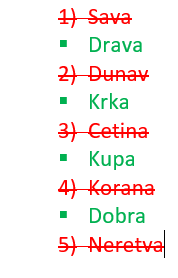 Napravi tablicu kao na slici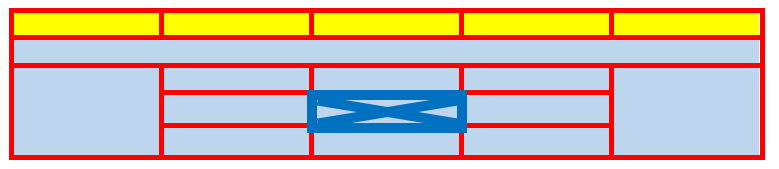 Napravi tabicu od 5 stupaca i pet redovaPrvi red oboji u žutoU drugom redu spoji sve stupce tako da dobiješ samo jedan redOboji sve redove osim prvog u jednu nijansu svijetlo plave bojeSpoje redove 3,4 i 5 u prvom stupcuSpoje redove 3,4 i 5 u petom stupcuOznači tablicu i obrub tablice postavi na sljedeće:Boja crvena, širina 3 točkeOznači čeliju u trećem redku i trećem stupcuBoja obruba plava, širina 6 točaka i diagonalno prekrižena ćelijaNapravi crtež kao na slici (pomoću oblika)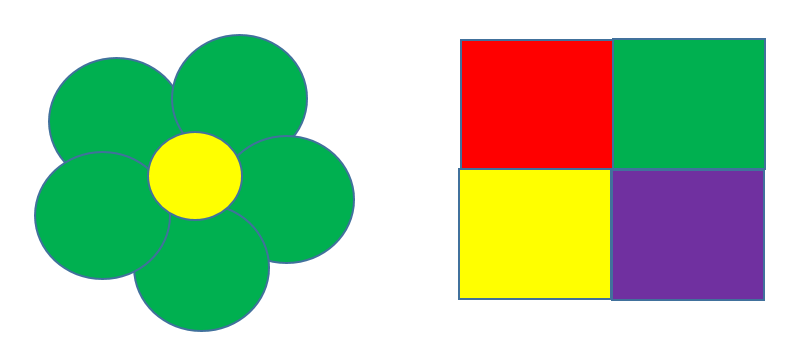 Napravi pomoću stilova crteže sa slikeGrupirajte svaki crtež tako da bude kao jedna cijelina